APSTIPRINĀTSSiguldas novada pašvaldībasIepirkuma komisijas sēdē2018.gada 30.janvārī(protokols Nr.3/AK)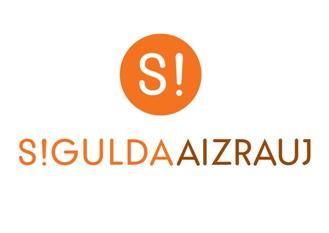 IEPIRKUMA(pamatojoties uz Publisko iepirkumu likuma 8.panta pirmās daļas 1.punktu)“Specializēto darbnīcu pakalpojuma sniegšana personām ar garīga rakstura un funkcionāliem traucējumiem darbspējīgā vecumā nodrošināšana”(identifikācijas Nr. SNP 2018/03/AK)NOLIKUMSSiguldas novads	20181. Vispārīgā informācija1.1.Iepirkuma identifikācijas numurs SNP 2018/03/AK1.2.Pasūtītājs 1.2.1.Siguldas novada pašvaldība      	Pasūtītāja rekvizīti:				Darba laiki:Pils iela 16, Sigulda, LV-2150		Pirmdiena	8:00 – 13:00 14:00 – 18:00Reģ. Nr.90000048152				Otrdiena	8:00 – 13:00 14:00 – 17:00Konts: LV15UNLA0027800130404		Trešdiena	8:00 – 13:00 14:00 – 17:00Tālr. Nr.67970844				Ceturtdiena	8:00 – 13:00 14:00 – 18:00 e-pasta adrese: pasvaldiba@sigulda.lv	Piektdiena	8:00 – 14:00     1.2.2.Iepirkuma komisijas izveidošanas pamatojums:Iepirkuma komisijas priekšsēdētāja				Inga ZālīteKomisijas locekļi						Anita Strautmane								Rudīte Bete									Natālija Balode								Līga Landsberga								Andis OzoliņšIepirkuma komisija izveidota 25.01.2018. ar Siguldas novada pašvaldības domes sēdes lēmumu “Par izmaiņām Siguldas novada pašvaldības Iepirkuma komisijas sastāvā” (protokols Nr.2, §13).     1.2.3. Kontaktpersonas:	1.2.3.1. Par iepirkuma procedūru:Siguldas novada pašvaldības Juridiskās pārvaldes speciāliste iepirkuma jautājumos Līga Landsberga, tālr. Nr.67800949, e-pasta adrese: liga.landsberga@sigulda.lv1.2.3.2. Par Tehnisko specifikāciju: Siguldas novada pašvaldības Sociālā dienesta vadītāja Kristīne Freiberga, tālr. 67800966 e-pasta adrese: kristine.freiberga@sigulda.lv 1.3. Iepirkuma priekšmets  Specializēto darbnīcu pakalpojuma sniegšana personām ar garīga rakstura un funkcionāliem traucējumiem darbspējīgā vecumā saskaņā ar spēkā esošajiem normatīvajiem aktiem, tehnisko specifikāciju (Nolikuma 2.pielikums) un vispārīgo vienošanos (Nolikuma 7.pielikums) nosacījumiem līdz 18 personām dienā.CPV kods:85312000-9 (sociālie pakalpojumi bez izmitināšanas iespējām)1.4.	Iepirkuma dokumentu saņemšana1.4.1.	Iepirkuma dokumenti ir bez maksas un brīvi pieejami Siguldas novada pašvaldības tīmekļa vietnē www.sigulda.lv.1.4.2.	Ar iepirkuma dokumentiem ieinteresētajiem Pretendentiem ir iespējams iepazīties līdz 2018.gada 26.februārim plkst. 12:00 uz vietas, Siguldas novada pašvaldības Administrācijas ēkā, Zinātnes ielā 7, Siguldas pagastā, Siguldas novadā, 2.stāvā, 209.kabinetā.1.4.3.Ja ieinteresētais Pretendents pieprasa izsniegt iepirkuma dokumentus drukātā veidā, Pasūtītājs tos izsniedz ieinteresētajam Pretendentam 3 (triju) darbdienu laikā pēc tam, kad saņemts šo dokumentu pieprasījums, ievērojot nosacījumu, ka dokumentu pieprasījums iesniegts laikus pirms piedāvājumu iesniegšanas termiņa.1.4.4.Ja ieinteresētais Pretendents vēlas saņemt iepirkuma dokumentus drukātā veidā, Pasūtītājs var pieprasīt samaksu, kas nepārsniedz dokumentu pavairošanas un nosūtīšanas faktiskos izdevumus.1.4.5.	Iepirkuma Nolikuma grozījumi un atbildes uz Pretendentu jautājumiem par šo iepirkumu tiks publicētas Siguldas novada pašvaldības tīmekļa vietnē www.sigulda.lv. Pretendenta pienākums ir pastāvīgi sekot mājaslapā publicētajai informācijai un ievērtēt to savā piedāvājumā.1.4.6.	Iepirkuma komisija nav atbildīga par to, ja kāda ieinteresētā persona nav iepazinusies ar informāciju, kam ir nodrošināta brīva un tieša elektroniskā pieeja.1.5. Vispārīgās vienošanās izpildes laiks 1.5.1.	Ar uzvarējušajiem Pretendentu tiks slēgta vispārīgā vienošanās (Nolikuma 7.pielikums) par specializēto darbnīcu pakalpojuma sniegšanu personām ar garīga rakstura un funkcionāliem traucējumiem darbspējīgā vecumā. Pēc vispārīgās vienošanās  noslēgšanas pakalpojuma saņēmēja – klients vai klienta likumīgais pārstāvis pēc saviem ieskatiem izvēlēsies konkrētu vispārīgās vienošanās dalībnieku pie kura saņemt pakalpojumu.1.5.2.	Plānotais vispārīgās vienošanās darbības termiņš ir 36 (trīsdesmit seši) mēneši no vispārīgās vienošanās noslēgšanas dienas, vai līdz brīdim, kad Pasūtītāja maksājumi par saņemtajiem pakalpojumiem sasniedz 138 000,00 EUR (viens simts trīsdesmit astoņi tūkstoši euro un 00 centi) (bez PVN), atkarībā, kurš no apstākļiem iestājas pirmais. Pievienotās vērtības nodokļa likuma 52.panta pirmās daļas 9.punktam pakalpojumu ar pievienotās vērtības nodokli neapliek.1.6. Piedāvājuma iesniegšanas un atvēršanas vieta, datums, laiks un kārtība	1.6.1. Pretendenti piedāvājumus var iesniegt līdz 26.02.2018. plkst.12:00 Siguldas novada pašvaldības Klientu apkalpošanas nodaļā, Siguldas pagasta pārvaldē, 2.stāvā, Zinātnes ielā 7, Siguldas pagastā, pie pārvaldes vadītājas p.i., iesniedzot tos personīgi vai atsūtot pa pastu. Pasta sūtījumam jābūt nogādātam šajā punktā noteiktajā adresē līdz iepriekš minētajam termiņam.1.6.2.	 Piedāvājumi, kas iesniegti pēc minētā termiņa, netiks pieņemti. Pa pastu sūtītos piedāvājumus, kas saņemti pēc minētā termiņa, neatvērtus nosūtīs atpakaļ iesniedzējam.1.6.3.	Piedāvājumi tiks atvērti Zinātnes ielā 7, Siguldas pagastā, 2.stāvā, 209.kabinetā, Siguldas novada pašvaldības Administrācijas ēkā 2018.gada 26.februārī plkst.12:00.1.6.4.	Piedāvājumu atvēršanas sanāksmē var piedalīties visi Pretendenti vai to pilnvarotie pārstāvji, kā arī citas ieinteresētās personas.1.7. Piedāvājuma nodrošinājumsIesniedzot Piedāvājumu, Pretendentam piedāvājuma nodrošinājums nav jāiesniedz.1.8. Piedāvājuma noformēšana1.8.1.	Piedāvājums iesniedzams aizlīmētā un aizzīmogotā aploksnē (vai citā iepakojumā), uz kuras jānorāda: pasūtītāja nosaukums un adrese; pretendenta nosaukums un adrese;  atzīme: “Specializēto darbnīcu pakalpojuma sniegšana personām ar garīga rakstura traucējumiem darbspējīgā vecumā nodrošināšana”identifikācijas Nr. SNP 2018/03/AKNeatvērt līdz 26.02.2018. plkst. 12:00”1.8.2. Piedāvājums sastāv no trim daļām:1.8.2.1. pretendentu atlases dokumentiem (1 oriģināls un 1 kopija);1.8.2.2. tehniskā piedāvājuma (1 oriģināls un 1 kopija);1.8.2.3. finanšu piedāvājuma (1 oriģināls un 1 kopija).1.8.3. Piedāvājuma visas daļas iesniedz Nolikuma 1.8.1.punktā minētajā aploksnē (vai citā iepakojumā). Piedāvājuma dokumentiem jābūt sanumurētiem, cauršūtiem (caurauklotiem) tā, lai dokumentus nebūtu iespējams atdalīt, un jāatbilst pievienotajam satura radītājam (uz piedāvājuma daļu oriģināliem un to kopijām norāda attiecīgi „ORIĢINĀLS” un „KOPIJA”). 1.8.4.	Dokumentu noformēšanā Pretendentam jāievēro Ministru kabineta 2010.gada 28.septembra noteikumu Nr.916 „Dokumentu izstrādāšanas un noformēšanas kārtība” prasības.1.8.5.	Piedāvājums jāsagatavo valsts valodā. Ja kāds no Pretendenta iesniegtajiem dokumentiem nav valsts valodā, tas jānoformē atbilstoši Ministru kabineta 2000.gada 22.augusta noteikumos Nr.291 „Kārtība, kādā apliecināmi dokumentu tulkojumi valsts valodā” 6.punktā norādītajam. 1.8.6.	Elektroniskā veidā jāiesniedz tehniskais piedāvājums un finanšu piedāvājums. Tiem jābūt veidotiem kā Microsoft Word un/vai Excel dokumentiem. Elektroniskajam datu nesējam (USB), kas satur tehnisko piedāvājumu un finanšu piedāvājumu, jābūt ievietotam Nolikuma 1.8.1.punktā minētajā aploksnē. Ja konstatētas pretrunas starp Pretendenta iesniegto piedāvājuma oriģinālu, piedāvājuma kopijām un iesniegto USB, tad tiks vērtēta piedāvājuma oriģinālā iekļautā informācija. 1.8.7.	Iesniegtie piedāvājumi, izņemot Nolikuma 1.6.2.punktā noteikto gadījumu, ir Pasūtītāja īpašums un netiek atdoti atpakaļ Pretendentiem.1.9. Informācijas sniegšana un apmaiņa1.9.1.	Papildus informācijas sniegšana par iepirkuma dokumentos iekļautajām prasībām attiecībā uz piedāvājumu sagatavošanu un iesniegšanu vai Pretendentu atlasi, Pasūtītājs to sniedz 5 (piecu) darbdienu laikā, bet ne vēlāk kā 6 (sešas) dienas pirms piedāvājuma iesniegšanas termiņa beigām, ja Pretendents informāciju pieprasījis laikus.1.9.2.	Papildus informāciju Pasūtītājs ievieto Siguldas novada pašvaldības tīmekļa vietnē www.sigulda.lv, kurā ir pieejami iepirkuma dokumenti, norādot arī uzdoto jautājumu. 1.9.3.	Ja Pasūtītājs izdarījis grozījumus iepirkuma dokumentos, tas ievieto informāciju par grozījumiem Siguldas novada pašvaldības tīmekļa vietnē www.sigulda.lv , kurā ir pieejami šie dokumenti, ne vēlāk kā dienu pēc tam, kad paziņojums par grozījumiem iesniegts Iepirkumu uzraudzības birojam publicēšanai.1.9.4.	Informācijas apmaiņa starp Pasūtītāju un Pretendentiem notiek rakstveidā: pa pastu (lēnāka) vai e-pastu (ātrāka). 1.9.5.	Laikā no piedāvājumu iesniegšanas dienas līdz to atvēršanas brīdim Pasūtītājs nesniedz informāciju par citu piedāvājumu esamību. Piedāvājumu vērtēšanas laikā līdz rezultātu paziņošanai Pasūtītājs nesniedz informāciju par vērtēšanas procesu.2. Informācija par iepirkuma priekšmetu un apraksts2.1.	Iepirkuma priekšmets ir specializēto darbnīcu pakalpojuma sniegšana personām ar garīga rakstura un funkcionāliem traucējumiem darbspējīgā vecumā nodrošināšana, kas jāveic saskaņā ar Tehnisko specifikāciju (Nolikuma 2.pielikums) un vispārīgo vienošanos (Nolikuma 7.pielikums). CPV kods: 85312000-9 (sociālie pakalpojumi bez izmitināšanas iespējām)2.2.	Pakalpojuma sniegšanas vieta: Siguldas pilsēta.2.3.	Nolikumā noteiktajā kārtībā Pretendents iesniedz piedāvājumu par visu apjomu.2.4.	Pretendentam nav tiesību iesniegt piedāvājuma variantus.2.5. 	Pasūtītājs patur sev tiesības neizvēlēties nevienu no piedāvājumiem, ja visu Pretendentu piedāvātās līgumcenas pārsniedz Siguldas novada pašvaldības budžetā piešķirtos līdzekļus.3. Prasības pretendentiem3.1.Nosacījumi Pretendenta dalībai iepirkumā3.1.1.	Iepirkumā var piedalīties piegādātāji Publisko iepirkumu likuma 1.panta 22.punkta izpratnē, kuri ir iesnieguši Nolikuma 4.sadaļā minētos dokumentus. Piedalīšanās iepirkumā ir Pretendenta brīvas gribas izpausme. Iepirkuma noteikumi visiem Pretendentiem ir vienādi.3.1.2.	Ja piedāvājumu iesniedz piegādātāju apvienība, tā iesniedz kopīgu visu pušu parakstītu Pretendentu pieteikumu (Nolikuma 1.pielikums) un Pretendenta apliecinājumu (Nolikuma 1A pielikums). Pārējie Pretendentu kvalifikāciju apstiprinošie dokumenti iesniedzami par katru apvienības dalībnieku atsevišķi.3.1.3.	Ja par iepirkuma uzvarētāju tiek atzīta piegādātāju apvienība, tai 10 (desmit) dienu laikā skaitot no dienas, kad Pasūtītājs ir tiesīgs slēgt vispārīgo vienošanos, pēc izvēles jāizveido pilnsabiedrība normatīvajos aktos noteiktā kārtībā vai jānoslēdz sabiedrības līgums, vienojoties par apvienības dalībnieku atbildības sadalījumu un attiecīgo dokumentu normatīvajos aktos noteiktajā kārtībā apliecinātas kopijas jāiesniedz Pasūtītājam.3.1.4.	Pretendents ir reģistrēts Latvijas Republikas Uzņēmumu reģistra Komercreģistrā vai Biedrību un nodibinājumu reģistrā, vai līdzvērtīgā reģistrā ārvalstīs.3.1.5.	Pretendents ir reģistrēts Sociālo pakalpojumu sniedzēju reģistrā iepirkuma priekšmetā minētā sociālā pakalpojuma sniegšanai Latvijas Republikas normatīvajos aktos noteiktajā kārtībā vai līdzvērtīgā reģistrā ārvalstīs. 3.1.6.	Iepirkuma komisija ir tiesīga noraidīt Pretendenta piedāvājumu, ja:1) Pretendents nav iesniedzis kaut vienu no Nolikuma 4.sadaļā minētajiem dokumentiem vai ir iesniedzis Nolikuma 4.sadaļas nosacījumiem neatbilstošu dokumentu; 2) Pretendenta tehniskais piedāvājums nav sagatavots atbilstoši Tehniskajai specifikācijai izvirzītajām prasībām;3) Pretendents nav izpildījis Nolikuma 1.8.punktā noteiktās prasības par dokumentu noformēšanu un Nolikuma 1.6.1.apakšpunktā noteiktās prasības par dokumentu iesniegšanu, taču pie piedāvājumu vērtēšanas Iepirkuma komisija lemj par šo pārkāpumu būtiskumu un ietekmi uz piedāvājumu pēc būtības;4) Ja Iepirkuma komisija atzīst, ka Pretendents iesniedzis nepamatoti lētu piedāvājumu, atbilstoši Publisko iepirkumu likuma 53.pantā noteiktajam, Iepirkuma komisija, noskaidrojot Pretendenta piedāvātās cenas pamatojumu, vērtē ne tikai visu piedāvājumu kopumā, bet arī tā atsevišķas pozīcijas;5) Pretendents vai Pretendenta norādītā persona, uz kuras iespējām Pretendents balstās ir sniedzis nepatiesu informāciju savas kvalifikācijas novērtēšanai vai vispār nav sniedzis pieprasīto informāciju;6) Tiek konstatēts, ka uz Pretendentu vai uz Pretendenta norādīto personu, uz kuras iespējām Pretendents balstās (ja ir), lai apliecinātu, ka tā kvalifikācija atbilst paziņojumā par līgumu vai iepirkuma dokumentos noteiktajām prasībām attiecas Publisko iepirkumu likuma 42.panta pirmajā daļā minētie izslēgšanas noteikumi, Pretendenta izslēgšanas gadījumi tiks pārbaudīti Publisko iepirkumu likuma 42.pantā noteiktajā kārtībā;3.1.7. 	Izziņas un citus dokumentus, kurus izsniedz Latvijas kompetentās institūcijas, Pasūtītājs pieņem un atzīst, ja tie izdoti ne agrāk kā vienu mēnesi pirms Piedāvājumu iesniegšanas dienas, bet ārvalstu kompetento institūciju izsniegtās izziņas un citus dokumentus Pasūtītājs pieņem un atzīst, ja tie izdoti ne agrāk kā sešus mēnešus pirms Piedāvājumu iesniegšanas dienas, ja izziņas vai dokumenta izdevējs nav norādījis īsāku tā derīguma termiņu.3.1.8.	Pasūtītājs pieņem Eiropas vienoto iepirkuma procedūras dokumentu kā sākotnējo pierādījumu atbilstībai paziņojumā par līgumu vai iepirkuma procedūras dokumentos noteiktajām pretendentu atlases prasībām. Ja Pretendents izvēlējies iesniegt Eiropas vienoto iepirkuma procedūras dokumentu, lai apliecinātu, ka tas atbilst paziņojumā par līgumu vai iepirkuma procedūras dokumentos noteiktajām pretendentu atlases prasībām, tas iesniedz šo dokumentu arī par katru personu, uz kuras iespējām tas balstās, lai apliecinātu, ka tā kvalifikācija atbilst paziņojumā par līgumu vai iepirkuma procedūras dokumentos noteiktajām prasībām, un par tā norādīto apakšuzņēmēju, kura veicamo būvdarbu vai sniedzamo pakalpojumu vērtība ir vismaz 10 procenti no iepirkuma līguma vērtības. Piegādātāju apvienība iesniedz atsevišķu Eiropas vienoto iepirkuma procedūras dokumentu par katru tās dalībnieku.Pretendents var Pasūtītājam iesniegt Eiropas vienoto iepirkuma procedūras dokumentu, kas ir bijis iesniegts citā iepirkuma procedūrā, ja apliecina, ka tajā iekļautā informācija ir pareiza.Eiropas vienoto iepirkuma procedūras dokuments pieejams šādā tīmekļvietnē:  http://www.iub.gov.lv/sites/default/files/upload/1_LV_annexe_acte_autonome_part1_v4.doc (aizpildāms un iesniedzams dokumenta 2.pielikums).Pasūtītājam jebkurā iepirkuma procedūras stadijā ir tiesības prasīt, lai Pretendents iesniedz visus vai daļu no dokumentiem, kas apliecina atbilstību paziņojumā par līgumu vai iepirkuma procedūras dokumentos noteiktajām Pretendentu un kandidātu atlases prasībām. Pasūtītājs nepieprasa tādus dokumentus un informāciju, kas ir tā rīcībā vai ir pieejama publiskās datubāzēs.3.2.	Prasības attiecībā uz pretendenta saimniecisko un finansiālo stāvokli un iespējām sniegt pakalpojumu3.2.1.	Pretendenta katra gada (2015.g., 2016.g., 2017.g.) finanšu apgrozījumam jābūt ne mazākam, kā 30 000,00 EUR.3.2.2.	Pretendenti, kas dibināti vēlāk, apliecina, ka katra gada finanšu apgrozījums nostrādātajā periodā nav mazāks, kā 30 000,00 EUR.Ja Pretendents ir personu apvienība, tās saimnieciskais un finansiālais stāvoklis ir atbilstošs konkrētās vispārīgās vienošanās izpildei – kopā visu personu apvienībā iesaistīto dalībnieku - katra gada (2015.g., 2016.g., 2017.g.) finanšu apgrozījumam jābūt ne mazākam kā 30 000,00 EUR. Ja Pretendents ir reģistrēts ārvalstī, lai apliecinātu atbilstību Nolikuma 3.2.1.punktā noteiktajām prasībām, Pretendentam ir tiesības iesniegt līdzvērtīgus dokumentus atbilstoši to reģistrācijas valsts normatīvajam regulējumam.Pretendents var balstīties uz citu personu saimnieciskajām un finansiālajām iespējām, ja tas ir nepieciešams konkrētās vispārīgās vienošanās izpildei, neatkarīgi no savstarpējo attiecību tiesiskā rakstura. Šādā gadījumā Pretendents pierāda Pasūtītājam, ka viņa rīcībā būs nepieciešamie resursi, iesniedzot šo personu apliecinājumu vai vienošanos par sadarbību konkrētas vispārīgās vienošanās izpildē. Pretendentam un personai, uz kuras saimnieciskajām un finansiālajām iespējām Pretendents balstās, ir jābūt solidāri atbildīgiem par vispārīgās vienošanās izpildi. 3.3.	Prasības attiecībā uz pretendenta tehniskajām un profesionālajām spējām un iespējām sniegt pakalpojumu3.3.1.	Pretendentam jābūt pieredzei vismaz 1 (viena) iepirkuma priekšmetam līdzvērtīga pakalpojumu sniegšanā iepriekšējo 3 (trīs) gadu laikā (līdz piedāvājuma iesniegšanas brīdim), ar nosacījumu,  ka līguma kopējā summa ir ne mazāka kā 15 000,00 EUR bez PVN.Papildus jābūt 1 (vienai) pozitīvai atsauksmei par iepriekš minēto pakalpojumu. 3.3.2.	Pretendentam ir jābūt visam nepieciešamajam tehniskajam aprīkojumam, kas nepieciešams kvalitatīvai pakalpojuma sniegšanai. 3.3.3.	Pakalpojuma nodrošināšanai Pretendents apņemas iesaistīt pakalpojuma sniegšanai nepieciešamo personālu, kuru kvalifikācija atbilst vismaz šādām prasībām: 3.3.3.1. augstākā izglītība sociālajā darbā, sociālās aprūpes vai sociālās rehabilitācijas jomā,     pedagoģijā vai psiholoģijā;3.3.3.2. profesionālā vidējā izglītība sociālās vai veselības aprūpes jomā;	3.3.3.3. specializētās darbnīcas profilam atbilstoša izglītība;3.3.3.4. praktiskā darba pieredze;3.3.3.5. komandas darbā iesaistītajiem speciālistiem ir atbilstoša izglītība (kvalifikācija), zināšanas un prasmes.3.3.4.	Darbu izpildei nepieciešamie speciālisti ir  ieguvuši izglītību vai sertificēti Latvijā vai ārvalstīs, atbilstoši Latvijas Republikas normatīvo aktu prasībām. Pretendenta kvalifikācijas apliecinājumam jāiesniedz iesaistīto, atbilstoši kvalificēto atbildīgo darbinieku izglītības dokumentu kopijas. Jāpievieno iesaistīto speciālistu darba līguma/uzņēmuma līgumu kopijas vai apliecinājumi par to esamību, vai to parakstīti apliecinājumi par gatavību piedalīties atklātajā konkursā un gadījumā, ja Pretendentam tiks piešķirtas līguma slēgšanas tiesības, noslēgt ar to savstarpējus līgumus par tiem uzticēto darbu izpildi. Par ārvalstu speciālistiem jāiesniedz Latvijas Republikā kompetentas institūcijas izdota profesionālās kvalifikācijas atzīšanas apliecība vai sertifikātu kopijas, kas apliecina ārvalstīs iegūtās izglītības un profesionālās kvalifikācijas atbilstību Latvijas Republikā noteiktajām prasībām.3.3.5.	Pretendents var balstīties uz citu personu tehniskajām un profesionālajām iespējām, ja tas ir nepieciešams konkrētās vispārīgās vienošanās izpildei, neatkarīgi no savstarpējo attiecību tiesiskā rakstura. Šādā gadījumā Pretendents pierāda Pasūtītājam, ka tā rīcībā būs nepieciešamie resursi, iesniedzot šo personu apliecinājumu vai vienošanos par nepieciešamo resursu nodošanu Pretendenta rīcībā. Pretendents, lai apliecinātu profesionālo pieredzi vai Pasūtītāja prasībām atbilstoša personāla pieejamību, var balstīties uz citu personu iespējām tikai tad, ja šīs personas sniegs pakalpojumus, kuru izpildei attiecīgās spējas ir nepieciešamas.3.3.6. Ja Pretendents plāno piesaistīt apakšuzņēmējus, tad tie ir piesaistāmi saskaņā ar Publisko iepirkumu likuma 63.panta noteikumiem.3.3.7.	Ja Pretendents plāno nomainīt vispārīgās vienošanās izpildē iesaistīto personālu vai plāno apakšuzņēmēju nomaiņu, tad tie ir nomaināmi un /vai piesaistāmi no jauna saskaņā ar Publisko iepirkumu likuma 62.panta noteikumiem.4. Piedāvājuma saturs4.1.Atlases dokumenti4.1.1.	Pretendenta pieteikums (Nolikuma 1.pielikums) dalībai iepirkumā un Pretendenta apliecinājums (Nolikuma 1A.pielikums). Pieteikumu paraksta Pretendenta pilnvarota persona.4.1.2.	Lai apliecinātu atbilstību Nolikuma 3.1.4.punkta prasībām Pretendentam jāiesniedz apliecinājums, ka tas ir reģistrēts Latvijas Republikas komercreģistrā vai Biedrību un nodibinājumu reģistrā, vai ārvalstīs attiecīgās valsts normatīvajos aktos  paredzētajā kārtībā. 4.1.3.	Lai apliecinātu atbilstību Nolikuma 3.1.5.punkta prasībām, Pretendentam (ārvalstu personai) jāiesniedz apliecinājums, ka tam ir reģistrētas tiesības Sociālo pakalpojumu sniedzēju reģistrā veikt darbību konkrēta sociālā pakalpojuma sniegšanā attiecīgās valsts normatīvajos aktos paredzētajā kārtībā. 4.1.4.	Pretendenta apliecinājums par Pretendenta gada finanšu apgrozījumu par 2015.g., 2016.g., 2017.gadu, norādot apgrozījumu par katru gadu atsevišķi un kopā. Uzņēmumiem, kas dibināti vēlāk apliecinājums par gada finanšu apgrozījumu nostrādātajā periodā.Ja Pretendents ir reģistrēts ārvalstī, lai apliecinātu atbilstību Nolikuma 3.2.1.punkta prasībām, Pretendentam ir tiesības iesniegt līdzvērtīgus dokumentus atbilstoši to reģistrācijas valsts normatīvajam regulējumam.4.1.5.	Informācija par Pretendenta pieredzi, atbilstoši Nolikuma 3.3.1.punktā noteiktajām prasībām, norādot pasūtītāju, nosaukumu, pakalpojuma aprakstu, pakalpojumu izpildes periodu, pakalpojumu apjomu (izmaksas EUR bez PVN), kontaktpersonu, tās telefona numuru (ar kuru, nepieciešamības gadījumā, sazināties un noskaidrot sīkāk par konkrēto darbu). Saraksts ar Pretendenta sniegtajiem pakalpojumiem noformējams atbilstoši Nolikumam pievienotajai formai (Nolikuma 3. pielikums). 4.1.6. 	Atsauksme, kurās apliecināta Pretendenta pieredze un kvalitāte atbilstoši Nolikuma 3.3.1.punktā norādīto pakalpojumu izpildē, jābūt vismaz 1 (vienai) pozitīvai atsauksmei par iepriekšējo 3 (trīs) gadu laikā sniegtajiem pakalpojumiem. 4.1.7.	Personāla saraksts (Nolikuma 4.pielikums) atbilstoši Nolikuma 3.3.3.punkta apakšpunktu un 3.3.4.punkta prasībām. Jāpievieno iesaistīto speciālistu darba līguma/uzņēmuma līgumu kopijas vai apliecinājumi par to esamību, vai to parakstīti apliecinājumi par gatavību piedalīties atklātajā konkursā un gadījumā, ja Pretendentam tiks piešķirtas līguma slēgšanas tiesības, noslēgt ar to savstarpējus līgumus par tiem uzticēto darbu izpildi.4.1.8. Pretendenta rakstisks apliecinājums, ka tā rīcībā ir viss nepieciešamais aprīkojums, kas nepieciešams kvalitatīvai pakalpojuma sniegšanai.4.1.9.	Pretendenta rakstveida apliecinājums par to, ka Pretendents ir iepazinies ar Vispārīgās vienošanās projektā (Nolikuma 7.pielikums) paredzētajiem noteikumiem un piekrīt tiem.4.1.10.	Ja Pretendents plāno piesaistīt apakšuzņēmējus – informācija par konkrētajiem apakšuzņēmējiem un tiem nododamo darbu saraksts un apjoms. Informācija jāsagatavo un jāiesniedz pēc klātpievienotās tabulas par visiem piesaistītajiem apakšuzņēmējiem. Katra norādītā apakšuzņēmēja apliecinājums par pieejamību Pretendenta vispārīgās vienošanās darbības laikā un piekrišanu izpildīt norādīto vispārīgās vienošanās daļu.4.1.11.		Ja Piedāvājumu iesniedz personu grupa – informācija par personu grupas dalībniekiem un tiem veicamo darbu saraksts un apjoms. Informācija jāsagatavo un jāiesniedz pēc klātpievienotās tabulas.4.2. Tehniskais piedāvājums 4.2.1.	Tehniskais piedāvājums jāsagatavo saskaņā ar Tehnisko specifikāciju (Nolikuma 2.pielikums), demonstrējot izpratni par Tehniskajā specifikācijā definētajiem uzdevumiem un visiem pakalpojumiem, kas jānodrošina Pretendentam, lai nodrošinātu pakalpojuma sniegšanu.4.2.2.	Tehniskā piedāvājuma sastāvs: 4.2.2.1. pakalpojuma sniegšanas apraksta;4.2.2.2. pretendenta apliecinājuma par pusdienu nodrošināšanu klientiem atbilstoši 2012.gada 13.marta Ministru kabineta noteikumiem Nr.172 “Noteikumi par uztura normām izglītības iestāžu izglītojamiem, sociālās aprūpes un sociālās rehabilitācijas institūciju klientiem un ārstniecības iestāžu pacientiem”;4.2.2.3. informācijas par telpām (norādot adresi, telpu piederību, iesniedzot telpu lietošanas pamatojošu dokumentu kopijas (zemesgrāmatas apliecība, nomas līgums vai citi dokumenti)), kurās plānots nodrošināt pakalpojuma sniegšanu. Gadījumā, ja telpas, kurās plānota pakalpojuma sniegšana nav reģistrētas Sociālo pakalpojumu sniedzēju reģistrā pakalpojuma sniegšanai, Pretendents iesniedz apliecinājumu, ka gadījumā, ja tam tiks piešķirtas līguma slēgšanas tiesības, pakalpojuma sniegšanai paredzētās telpas līdz iepirkuma līguma noslēgšanai tiks reģistrētas Sociālo pakalpojumu sniegšanas reģistrā.4.2.3.	Tehnisko piedāvājumu paraksta Pretendenta pilnvarota persona.4.3. Finanšu piedāvājums 4.3.1.	Pretendenta finanšu piedāvājums jāaizpilda atbilstoši Finanšu piedāvājuma formai (Nolikuma 6.pielikums) un izvērstajai finanšu piedāvājuma formai (Nolikuma 6.A.pielikums).4.3.2.	Finanšu piedāvājumā un izvērstajā finanšu piedāvājumā formā piedāvātajā cenā iekļaujamas visas ar Tehniskā specifikācijā noteikto pakalpojuma sniegšanu saistītās izmaksas, visi normatīvajos aktos paredzētie nodokļi, izņemot PVN, visas ar to netieši saistītās izmaksas.Par pakalpojuma sniegšanas telpu nomu maksā Pasūtītājs saskaņā ar 2017.gada 21.decembra Siguldas novada pašvaldības domes lēmumu “Par attiecināmajām pakalpojuma izmaksām” (Nr.21,§ 4.) (Nolikuma 8.pielikums). 4.3.3.	Piedāvājuma cena par vienu personu dienā nedrīkst pārsniegt 10,22 EUR, bez PVN.4.3.4.  Ja Iepirkuma komisija konstatēs atšķirības starp Nolikuma 1. un 6.A.pielikumu tad tiks vērtēta 6.A.pielikumā iekļautā informācija.4.3.5.	Finanšu piedāvājumu un izvērsto finanšu piedāvājumu paraksta Pretendenta pilnvarota persona.5. Iepirkuma norisePar visiem ar iepirkuma organizēšanu un norisi saistītiem jautājumiem ir atbildīga Siguldas novada pašvaldības Iepirkuma komisija. Komisijas uzdevums ir izvēlēties Pretendentu, kura piedāvājums atbilst šī Nolikuma prasībām.5.1. 	Piedāvājumu atvēršanaPiedāvājumu atvēršana notiks atklātā sanāksmē. Iepirkuma komisija rīkojas saskaņā ar Ministru kabineta noteikumu Nr.107 “Iepirkuma procedūru un metu konkursa norises kārtība” 15.punktu.5.2.	Piedāvājumu vērtēšana5.2.1.Piedāvājumu noformējuma pārbaudi, Pretendentu atlasi, tehniskā piedāvājuma atbilstības pārbaudi Iepirkuma komisija veic slēgtā sēdē.5.2.2. Iepirkuma komisija izvēlas 5 pretendentus, kuru piedāvājumi ir saimnieciski izdevīgākie, atbilst Nolikuma prasībām un ieguvuši visaugstāko vidējo galīgo vērtējumu saskaņā ar Nolikumā noteiktajiem piedāvājumu cenas un kvalitātes kritērijiem.5.2.3. 	Saimnieciski izdevīgākā piedāvājuma izvēles kritēriji un to skaitliskās vērtības:5.2.4.	Punktu skaitu katram Pretendentam par Nolikuma 5.2.3.punkta tabulā minētajiem kritērijiem nosaka šādi:5.2.4.1. punktu skaits Pretendenta piedāvātajai līgumcenai EUR bez PVN (A kritērijs):Pretendenta piedāvājums ar zemāko piedāvāto līgumcenu, EUR bez PVN tiek vērtēts ar maksimāli iespējamo punktu skaitu - 70 (septiņdesmit) punkti. Punkti pārējo Pretendentu piedāvājumiem tiek aprēķināti pēc šādas formulas: Apret =Amin /Apret x 70, kur Apret – vērtējamā Pretendenta iegūtais punktu skaits par tā piedāvāto līgumcenu; Amin – lētākā Pretendenta piedāvātā līgumcena, EUR bez PVN; Apret – vērtējamā Pretendenta piedāvātā līgumcena, EUR bez PVN;70 - maksimāli iespējamais punktu skaits par Pretendenta piedāvāto līgumcenu, EUR bez PVN.5.2.4.2. punktu skaits Pretendentam par pakalpojuma sniegšanas telpas atrašanās vietas attālumu (B kritērijs):30 (trīsdesmit) punkti, ja pakalpojuma sniegšanas telpu attālums atrodas līdz 1 km rādiusā no Ausekļa iela 6,  Sigulda, Siguldas novads; 15 (piecpadsmit) punkti, ja pakalpojuma sniegšanas telpu attālums atrodas līdz 1–5 km rādiusā no Ausekļa iela 6,  Sigulda, Siguldas novads;0 (nulle) punkti, ja pakalpojuma sniegšanas telpu attālums atrodas vairāk nekā 5 km rādiusā no Ausekļa iela 6, Sigulda, Siguldas novads.5.2.5. Kopējais galīgais katra Pretendenta iegūtais punktu skaits tiek aprēķināts šādi: E=A+B  (E – Pretendenta piedāvājuma skaitliskais vērtējums).5.2.6.	Par saimnieciski visizdevīgāko piedāvājumu tiks atzīts piedāvājums, kurš ieguvis visaugstāko punktu skaitu. Maksimālais punktu skaits ir 100 (simts) punkti.5.2.7.	Ja Pasūtītājs pirms lēmuma pieņemšanas konstatē, ka diviem vai vairākiem Pretendentiem ir vienāds punktu skaits, Pasūtītājs izvēlas tā Pretendenta piedāvājumu, kuram ir augstāks vērtējums A kritērijā. 5.3. Aritmētisku kļūdu labošanaAritmētisku kļūdu labošanu Iepirkuma komisija veic saskaņā ar Publisko iepirkumu likuma 41.panta devīto daļu.5.4. Nepamatoti lēta piedāvājuma noteikšanaJa Pretendenta iesniegtais piedāvājums ir nepamatoti lēts, Iepirkuma komisija rīkojas saskaņā ar Publisko iepirkumu likuma 53.pantu. 5.5.	Ja neviens no iesniegtajiem piedāvājumiem netiks izskatīts vai netiks atzīts par atbilstošu, Iepirkuma komisijai ir tiesības uzvarētāju nepaziņot un iepirkumu izbeigt. Šādā gadījumā Iepirkuma komisija pieņem lēmumu par jauna atklāta konkursa organizēšanu.6. Vispārīgās vienošanās6.1. Vispārīgo vienošanos saskaņā ar šī Nolikuma 7.pielikumā pievienoto projektu un pretendenta piedāvājumu slēgs ar 5 (pieciem) pretendentiem, kuru piedāvājumi ir saimnieciski izdevīgākie, atbilst Nolikuma prasībām un ieguvuši visaugstāko vidējo galīgo vērtējumu.6.2. Vispārīgās vienošanās projekta nosacījumi ir ņemami vērā sagatavojot piedāvājumu.6.3. Iepirkuma uzvarētājiem, saskaņā ar iepirkuma komisijas pieņemto lēmumu, vispārīgā vienošanās jāparaksta ne vēlāk, kā 5 (piecu) darba dienu laikā pēc rakstiska uzaicinājuma par vispārīgās vienošanās noslēgšanu izsūtīšanas brīža. Ja šajā punktā minētajā termiņā iepirkuma uzvarētājs neparaksta vispārīgo vienošanos, tas tiek uzskatīts par atteikumu slēgt vispārīgo vienošanos.6.4.	Ja par iepirkuma uzvarētāju tiek atzīta piegādātāju apvienība, tai 10 (desmit) dienu laikā skaitot no dienas, kad Pasūtītājs ir tiesīgs slēgt vispārīgo vienošanos, pēc izvēles jāizveido pilnsabiedrība normatīvajos aktos noteiktā kārtībā vai jānoslēdz sabiedrības līgums, vienojoties par apvienības dalībnieku atbildības sadalījumu un attiecīgo dokumentu normatīvajos aktos noteiktajā kārtībā apliecinātas kopijas jāiesniedz Pasūtītājam. 6.5.	Iepirkuma procedūrā izraudzītā Pretendenta personālu, kuru tas iesaistījis vispārīgās vienošanās izpildē, par kuru sniedzis informāciju un kura kvalifikācijas atbilstību izvirzītajām prasībām Pasūtītājs ir vērtējis, kā arī apakšuzņēmējus, uz kuru iespējām iepirkuma procedūrā izraudzītais Pretendents balstījies, lai apliecinātu savas kvalifikācijas atbilstību, paziņojumā par līgumu un iepirkuma procedūras dokumentos noteiktajām prasībām pēc vispārīgās vienošanās noslēgšanas drīkst nomainīt tikai ar Pasūtītāja rakstveida piekrišanu, ievērojot Publisko iepirkumu likuma 62.pantā paredzētos nosacījumus.6.6.	Pasūtītājs pieņem lēmumu atļaut vai atteikt iepirkuma procedūrā izraudzītā Pretendenta personāla vai apakšuzņēmēju nomaiņu vai jaunu apakšuzņēmēju iesaistīšanu līguma izpildē iespējami īsā laikā, bet ne vēlāk kā 5 (piecu) darbdienu laikā pēc tam, kad saņēmis visu informāciju un dokumentus, kas nepieciešami lēmuma pieņemšanai saskaņā ar Publisko iepirkumu likuma 62.panta noteikumiem.6.7.	Vispārīgās vienošanās grozījumi ir pieļaujami saskaņā ar Publisko iepirkumu likuma 61.panta nosacījumiem. 7. Iepirkuma komisijas tiesības un pienākumi7.1.Iepirkuma komisijas tiesības7.1.1.	Pārbaudīt nepieciešamo informāciju kompetentā institūcijā, publiski pieejamās datubāzēs vai citos publiski pieejamos avotos, ja tas nepieciešams piedāvājumu atbilstības pārbaudei, Pretendentu atlasei, piedāvājumu vērtēšanai un salīdzināšanai, kā arī lūgt, lai kompetenta institūcija papildina vai izskaidro dokumentus, kas iesniegti komisijai. Pasūtītājs termiņu nepieciešamās informācijas iesniegšanai nosaka samērīgi ar laiku, kas nepieciešams šādas informācijas sagatavošanai un iesniegšanai.7.1.2.	Pieaicināt ekspertu piedāvājuma noformējuma pārbaudei, piedāvājuma atbilstības pārbaudei, kā arī piedāvājuma vērtēšanai.7.1.3.	Pieprasīt, lai Pretendents precizētu informāciju par savu piedāvājumu, ja tas nepieciešams piedāvājuma noformējuma pārbaudei, Pretendentu atlasei, piedāvājuma atbilstības pārbaudei, kā arī piedāvājumu vērtēšanai un salīdzināšanai.7.1.4.	Ja Pretendenta piedāvājums nav noformēts atbilstoši Nolikuma 1.8.punktā minētajām prasībām un/vai iesniegtie dokumenti neatbilst kādai no Nolikuma 4.sadaļas prasībām, Iepirkumu komisija var lemt par iesniegtā piedāvājuma tālāko neizskatīšanu un nevērtēšanu, pieņemot argumentētu lēmumu par to.7.1.5.	Ja Pretendenta pieteikums (Nolikuma 1.pielikums) nav aizpildīts pilnībā vai atbilstoši prasītajai informācijai, Iepirkuma komisija turpmāk šo piedāvājumu neizskata un nevērtē. Šajā gadījumā Pretendenta iesniegtais Piedāvājums paliek Pasūtītāja īpašumā un netiek atdots Pretendentam.7.1.6.	Normatīvajos aktos noteiktajā kārtībā labot aritmētiskās kļūdas Pretendentu finanšu piedāvājumos, informējot par to Pretendentu.7.1.7.	Lemt par iepirkuma izbeigšanu vai pārtraukšanu.7.1.8.	Lemt par piedāvājuma iesniegšanas termiņa pagarināšanu, veicot attiecīgi grozījumus iepirkuma Nolikumā, kā arī nosūtot informāciju un ievietojot to Iepirkumu uzraudzības biroja tīmekļa vietnē www.iub.gov.lv un Siguldas novada pašvaldības tīmekļa vietnē www.sigulda.lv.7.1.9.	Noraidīt piedāvājumus, ja tie neatbilst iepirkuma Nolikuma prasībām.7.1.10.	Neizvēlēties nevienu no piedāvājumiem, ja tie pārsniedz Siguldas novada pašvaldības budžetā piešķirtos līdzekļus.7.1.11.	Iepirkuma komisija patur sev tiesības nekomentēt iepirkuma norises gaitu.7.1.12.	Ja Pretendents, kuram iepirkuma procedūrā būtu piešķiramas vispārīgās vienošanās slēgšanas tiesības, ir iesniedzis Eiropas vienoto iepirkuma procedūras dokumentu kā sākotnējo pierādījumu atbilstībai Pretendentu atlases prasībām, kas noteiktas paziņojumā par līgumu vai iepirkuma procedūras dokumentos, Iepirkuma komisija pirms lēmuma pieņemšanas par vispārīgās vienošanās slēgšanas tiesību piešķiršanu pieprasa iesniegt dokumentus, kas apliecina Pretendenta atbilstību Pretendentu atlases prasībām.7.2.   Iepirkuma komisijas pienākumi7.2.1.	Nodrošināt iepirkuma norisi un dokumentēšanu.7.2.2. 	Nodrošināt Pretendentu brīvu konkurenci, kā arī vienlīdzīgu un taisnīgu attieksmi pret tiem.7.2.3.  Pēc ieinteresēto personu pieprasījuma normatīvajos aktos noteiktajā kārtībā sniegt informāciju par Nolikumu.7.2.4.  Vērtēt Pretendentu piedāvājumus saskaņā ar Publisko iepirkumu likumu, citiem normatīvajiem aktiem un šo Nolikumu, izvēlēties piedāvājumu vai pieņemt lēmumu par iepirkuma izbeigšanu bez rezultātiem, vai iepirkuma pārtraukšanu. 7.2.5.	Rakstiski informēt Pretendentus par iesniegto materiālu vērtēšanas gaitā konstatētām aritmētiskām kļūdām.7.2.6.	Lemt par piedāvājuma atdošanu Pretendentam gadījumos, kad nav ievērota šajā Nolikumā noteiktā piedāvājumu iesniegšanas kārtība.7.2.7.	Noteikt iepirkuma uzvarētāju.7.2.8.	3 (trīs) darba dienu laikā pēc lēmuma pieņemšanas rakstiski informēt visus Pretendentus par iepirkuma rezultātiem.7.2.9.	Nosūtīt informāciju Iepirkumu uzraudzības birojam www.iub.gov. un ievietot informāciju Siguldas novada pašvaldības tīmekļa vietnē www.sigulda.lv . 8. Pretendenta tiesības un pienākumi8.1. Pretendenta tiesības8.1.1. 	Apvienoties grupā ar citiem ieinteresētajiem piegādātājiem un iesniegt vienu kopēju piedāvājumu.8.1.2.	Piedāvājuma sagatavošanas laikā Pretendentam ir tiesības rakstveidā vērsties pie Iepirkuma komisijas neskaidro jautājumu precizēšanai.8.1.3.	Līdz piedāvājumu iesniegšanas termiņa beigām Pretendents ir tiesīgs atsaukt vai mainīt savu iesniegto piedāvājumu. Atsaukumam ir bezierunu raksturs, un tas izbeidz dalībnieka turpmāko līdzdalību iepirkumā. Piedāvājums atsaucams vai maināms, pamatojoties uz rakstveida iesniegumu, kas saņemts līdz piedāvājumu iesniegšanas termiņa beigām un apstiprināts ar uzņēmuma zīmogu un Pretendenta pilnvarotas personas parakstu.8.1.4.	Piedalīties piedāvājumu atvēršanas sanāksmē.8.1.5.	Iesniegt iesniegumu par iepirkuma pārkāpumiem, saskaņā ar Publisko iepirkumu likuma 68.pantu.8.2. Pretendenta pienākumi8.2.1. 	Sagatavot piedāvājumus atbilstoši Nolikuma prasībām.8.2.2. 	Sniegt patiesu informāciju.8.2.3. 	Sniegt atbildes uz Iepirkuma komisijas pieprasījumiem par papildu informāciju, kas nepieciešama piedāvājumu noformējuma pārbaudei, Pretendentu atlasei, piedāvājumu atbilstības pārbaudei, salīdzināšanai un vērtēšanai.8.2.4. 	Segt visas izmaksas, kas saistītas ar piedāvājumu sagatavošanu un iesniegšanu.9.	Pretendenta atbilstības pārbaude atbilstoši Publisko iepirkumu likuma 42.panta pirmās daļas prasībām9.1.	Komisija izslēdz Pretendentu saskaņā ar Publisko iepirkuma likuma 42.pantu no turpmākās dalības konkursā, ja:9.1.1.	Pretendents vai persona, kura ir Pretendenta valdes vai padomes loceklis, pārstāvēt tiesīga persona vai prokūrists, vai persona, kura ir pilnvarota pārstāvēt Pretendentu darbībās, kas saistītas ar filiāli, ar tādu prokurora priekšrakstu par sodu vai tiesas spriedumu, kas stājies spēkā un kļuvis neapstrīdams un nepārsūdzams, ir atzīta par vainīgu vai tai ir piemērots piespiedu ietekmēšanas līdzeklis par jebkuru no šādiem noziedzīgiem nodarījumiem:	a) noziedzīgas organizācijas izveidošana, vadīšana, iesaistīšanās tajā vai tās sastāvā ietilpstošā organizētā grupā vai citā noziedzīgā formējumā vai piedalīšanās šādas organizācijas izdarītajos noziedzīgajos nodarījumos;	b) kukuļņemšana, kukuļdošana, kukuļa piesavināšanās, starpniecība kukuļošanā, neatļauta piedalīšanās mantiskajos darījumos, neatļauta labumu pieņemšana, komerciāla uzpirkšana, prettiesiska labuma pieprasīšana, pieņemšana un došana, tirgošanās ar ietekmi;	c) krāpšana, piesavināšanās vai noziedzīgi iegūtu līdzekļu legalizēšana;	d) terorisms, terorisma finansēšana, aicinājums uz terorismu, terorisma draudi vai personas vervēšana un apmācīšana  terora aktu veikšanai;	e) cilvēku tirdzniecība;	f) izvairīšanās no nodokļu un tiem pielīdzināto maksājumu samaksas.9.1.2.	Ir konstatēts, ka Pretendentam piedāvājumu iesniegšanas termiņa pēdējā dienā vai dienā, kad pieņemts lēmums par iespējamu iepirkuma līguma slēgšanas tiesību piešķiršanu,  Latvijā vai valstī, kurā tas reģistrēts vai kurā atrodas tā pastāvīgā dzīvesvieta, ir nodokļu parādi, tai skaitā valsts sociālās apdrošināšanas obligāto iemaksu parādi, kas kopsummā kādā no valstīm pārsniedz 150 euro. Attiecībā uz Latvijā reģistrētiem un pastāvīgi dzīvojošiem Pretendentiem pasūtītājs ņem vērā informāciju, kas ievietota Ministru Kabineta noteiktajā informācijas sistēmā Valsts ieņēmumu dienesta publiskās nodokļu parādnieku datubāzes un nekustamā īpašuma nodokļa administrēšanas sistēmas pēdējās datu aktualizācijas datumā.9.1.3.	Ir pasludināts Pretendenta maksātnespējas process, apturēta tā saimnieciskā darbība, Pretendents tiek likvidēts.9.1.4.	Iepirkuma procedūras dokumentu sagatavotājs (pasūtītāja amatpersona vai darbinieks) iepirkuma komisijas loceklis vai eksperts ir saistīts ar Pretendentu Publisko iepirkumu likuma 25.panta pirmās un otrās daļas izpratnē vai ir ieinteresēts kāda Pretendenta izvēlē, un Pasūtītājam nav iespējams novērst šo situāciju ar Pretendentu mazāk ierobežojošiem pasākumiem.9.1.5.	Pretendentam ir konkurenci ierobežojošas priekšrocības iepirkuma procedūrā, ja tas vai ar to saistīta juridiskā persona iesaistījās iepirkuma procedūras sagatavošanā saskaņā ar Publisko iepirkumu likuma 18.panta ceturto daļu un šīs priekšrocības nevar novērst ar mazāk ierobežojošiem pasākumiem, un Pretendents nevar pierādīt, ka tā vai ar to saistītas juridiskās personas dalība iepirkuma procedūras sagatavošanā neierobežo konkurenci.9.1.6.	Pretendents ar tādu kompetentas institūcijas lēmumu vai tiesas spriedumu, kas stājies spēkā un kļuvis neapstrīdams un nepārsūdzams, ir atzīts par vainīgu konkurences tiesību pārkāpumā, kas izpaužas kā vertikālā vienošanās, kuras mērķis ir ierobežot pircēja iespēju noteikt tālākpārdošanas cenu, vai horizontālā karteļa vienošanās, izņemot gadījumu, kad attiecīgā institūcija, konstatējot konkurences tiesību pārkāpumu, par sadarbību iecietības programmas ietvaros Pretendentu ir atbrīvojusi no naudas soda vai naudas sodu samazinājusi.9.1.7.	Pretendents ar kompetentas institūcijas lēmumu vai tiesas spriedumu, kas stājies spēkā un kļuvis neapstrīdams un nepārsūdzams, ir atzīts par vainīgu pārkāpumā, kas izpaužas kā:	a)	viena vai vairāku personu nodarbināšana, ja tām nav nepieciešamās darba atļaujas vai ja tās nav tiesīgas uzturēties Eiropas Savienības dalībvalstī;	b) personas nodarbināšana bez rakstveidā noslēgta darba līguma, nodokļu normatīvajos aktos noteiktajā termiņā, neiesniedzot par šo personu informatīvo deklarāciju par darbiniekiem, kas iesniedzama par personām, kuras uzsāk darbu.9.1.8.	Pretendents ir sniedzis nepatiesu informāciju, lai apliecinātu atbilstību Publisko iepirkumu likuma 42.panta noteikumiem vai saskaņā ar Publisko iepirkumu likumā noteiktajām Pretendentu kvalifikācijas prasībām, vai nav sniedzis prasīto informāciju.9.1.9.	Uz personālsabiedrības biedru, ja Pretendents ir personālsabiedrība, ir attiecināmi Nolikuma 9.1. punkta 9.1.1. – 9.1.7.apakšpunktu nosacījumi.9.1.10.	Uz Pretendenta norādīto apakšuzņēmēju, kura veicamo būvdarbu vai sniedzamo pakalpojumu vērtība ir vismaz 10 procenti no kopējās publiska būvdarbu, pakalpojuma vai piegādes līguma vērtības, ir attiecināmi Nolikuma 9.1. punkta 9.1.1. – 9.1.7.apakšpunktu nosacījumi.9.1.11.	Uz Pretendenta norādīto personu, uz kuras iespējām Pretendents balstās, lai apliecinātu, ka tā kvalifikācija atbilst paziņojumā par līgumu vai iepirkuma procedūras dokumentos noteiktajām prasībām, ir attiecināmi Nolikuma 9.1. punkta 9.1.1. – 9.1.7.apakšpunktu nosacījumi.9.2.	Pasūtītājs pieprasa, lai Pretendents nomaina apakšuzņēmēju, kura sniedzamo pakalpojumu vērtība ir vismaz 10 procenti no kopējās publiska pakalpojuma līguma vērtības, ja tas atbilst Publisko iepirkumu likuma 42.panta pirmās daļas 2.-7.punktos minētajiem izslēgšanas gadījumiem, un personu, uz kuras iespējām Pretendents balstās, lai apliecinātu, ka tā kvalifikācija atbilst paziņojumā par līgumu vai iepirkuma procedūras dokumentos noteiktajām prasībām, ja tā atbilst Publisko iepirkumu likuma 42.panta pirmās daļas 2.-7.punktos minētajiem izslēgšanas gadījumiem. Ja Pretendents 10 (desmit) darbadienu laikā pēc pieprasījuma izsniegšanas vai nosūtīšanas dienas neiesniedz dokumentus par jaunu iepirkuma procedūras dokumentos noteiktajām prasībām atbilstošu apakšuzņēmēju vai personu, uz kuras iespējām Pretendents balstās, lai apliecinātu, ka tā kvalifikācija atbilst paziņojumā par līgumu vai iepirkuma procedūras dokumentos noteiktajām prasībām, pasūtītājs izslēdz Pretendentu  no dalības iepirkuma procedūrā.9.3.	Uzticamības nodrošināšanai iesniegto piedāvājumu vērtēšana:9.3.1.	Ja Pretendents vai personālsabiedrības biedrs, ja Pretendents ir personālsabiedrība, atbilst Publisko iepirkumu likuma 42.panta  pirmās daļas 1., 2., 3., 4., 6. vai 7.punktā minētajiem izslēgšanas gadījumam, Pretendents norāda to piedāvājumā un, ja tiek atzīts par tādu, kuram būtu piešķiramas līguma slēgšanas tiesības, iesniedz skaidrojumu un pierādījumus par nodarītā kaitējuma atlīdzināšanu vai noslēgtu vienošanos par nodarītā kaitējuma atlīdzināšanu, sadarbošanos ar izmeklēšanas iestādēm un veiktajiem tehniskajiem, organizatoriskajiem vai personālvadības pasākumiem, lai pierādītu savu uzticamību un novēstu tādu pašu un līdzīgu gadījumu atkārtošanos nākotnē.9.3.2.	Ja Pretendents neiesniedz skaidrojumu un pierādījumus, Pasūtītājs izslēdz Pretendentu no dalības iepirkuma procedūrā kā atbilstošu Publisko iepirkumu likuma 42.panta pirmās daļas 1., 2., 3., 4., 6. vai 7.punktā minētajam izslēgšanas gadījumam.9.3.3.	Pasūtītājs izvērtē Pretendenta vai personālsabiedrības biedra veiktos pasākumus un to pierādījumus, ņemot vērā noziedzīga nodarījuma vai pārkāpuma smagumu un konkrētos apstākļus. Pasūtītājs var prasīt noziedzīgā nodarījuma vai pārkāpuma jomas kompetentām institūcijām atzinumus par Pretendenta veikto pasākumu pietiekamību uzticamības atjaunošanai un tādu pašu un līdzīgu gadījumu novēršanai nākotnē.9.3.4.	Ja Pasūtītājs veiktos pasākumus uzskata par pietiekamiem uzticamības atjaunošanai un līdzīgu gadījumu novēršanai nākotnē, tas pieņem lēmumu neizslēgt attiecīgo Pretendentu no dalības iepirkuma procedūrā. Ja veiktie pasākumi ir nepietiekami, Pasūtītājs pieņem lēmumu izslēgt Pretendentu no tālākās dalības iepirkuma procedūrā.Pielikumi:1.pielikums	Pretendenta pieteikums. 1.A pielikums Pretendenta apliecinājums.2.pielikums	Tehniskā specifikācija.3.pielikums 	Apliecinājums par Pretendenta pieredzi. 4.pielikums 	Personāla saraksts.5. pielikums	Personāla CV un apliecinājums.6. pielikums 	Finanšu piedāvājuma forma.6.A pielikums Izvērstā finanšu piedāvājuma forma.7.pielikums	Vispārīgās vienošanās projekts. 8.pielikums 	Siguldas novada pašvaldības domes lēmuma izraksts.1. pielikumsPRETENDENTA PIETEIKUMS“Specializēto darbnīcu pakalpojuma sniegšana personām ar garīga rakstura un funkcionāliem traucējumiem darbspējīgā vecumā nodrošināšana” (identifikācijas Nr. SNP 2018/03/AK) Iepazinušies ar iepirkuma “Specializēto darbnīcu pakalpojuma sniegšana personām ar garīga rakstura un funkcionāliem traucējumiem darbspējīgā vecumā nodrošināšana” (identifikācijas Nr. SNP 2018/03/AK) Nolikumu un pieņemot visus tā noteikumus, es, šī pieteikuma beigās parakstījies, apstiprinu, ka piekrītu iepirkuma Nolikuma noteikumiem, un piedāvāju sniegt pakalpojumu saskaņā ar iepirkuma Nolikumu, par kopējo summu:Apliecinām, ka izpildot darbus, tiks ievēroti Pasūtītāja pārstāvju norādījumi.Apliecinām, ka darbu izpildes apstākļi un apjoms ir skaidrs un ka to var realizēt, nepārkāpjot normatīvo aktu prasības un publiskos ierobežojumus, atbilstoši Nolikumam un tā pielikumiem.Ar šo mēs uzņemamies pilnu atbildību par iesniegto piedāvājumu, tajā ietverto informāciju, noformējumu, atbilstību iepirkuma Nolikuma prasībām. Visas iesniegtās dokumentu kopijas atbilst oriģinālam, sniegtā informācija un dati ir patiesi.Esam iesnieguši visu prasīto informāciju.Neesam iesnieguši nepatiesu informāciju savas kvalifikācijas novērtēšanai.Piedāvājuma derīguma termiņš ir _________ dienas (ne mazāk kā 120 dienas).Informācija, kas pēc Pretendenta domām ir uzskatāma par ierobežotas pieejamības informāciju, atrodas Pretendenta piedāvājuma _________________________ lpp. Piedāvājums dalībai iepirkumā sastāv no __________ lpp.Vārds, Uzvārds		_____________________________________Ieņemamais amats	_____________________________________Paraksts		_____________________________________Datums			__________		_________________Zīmogs1.A.pielikums _____________________________________/Pretendenta nosaukums, reģ. Nr. /APLIECINĀJUMSATKLĀTĀ KONKURSĀ“Specializēto darbnīcu pakalpojuma sniegšana personām ar garīga rakstura traucējumiem un funkcionāliem traucējumiem darbspējīgā vecumā nodrošināšana”iepirkuma identifikācijas Nr. SNP 2018/03/AKPretendents ______________________________________________________________________                                                                                   /Nosaukums/ Vārds, uzvārds/ ar piedāvājuma iesniegšanu piesaka dalību atklātā konkursā “Specializēto darbnīcu pakalpojuma sniegšana personām ar garīga rakstura un funkcionāliem traucējumiem darbspējīgā vecumā nodrošināšana” (turpmāk – Konkurss) un Pretendenta vārdā:apliecina, ka Pretendents un/vai apakšuzņēmējs, kuru tas paredz piesaistīt iepirkuma līguma izpildē vai persona, uz kura spējām tas balstās, nav sniedzis nepatiesu informāciju savas atbilstības pretendentu kvalifikācijas prasībām apliecināšanai un ir iesniedzis visu Pasūtītāja pieprasīto informāciju;apliecina, ka visa piedāvājuma dokumentācijā ietvertā informācija ir patiesa un Pretendents neliks šķēršļus tās pārbaudei;atļauj Pasūtītājam Konkursa ietvaros un tā rezultātā noslēgtā iepirkuma līguma administrēšanai, apstrādāt savā piedāvājumā norādīto fizisko personu datus saskaņā ar Fizisko personu datu aizsardzības likumu;apliecina, ka piedāvājums ir sagatavots neatkarīgi no citiem pretendentiem un Pretendentam nav konkurenci ierobežojošas priekšrocības Konkursā, jo tas vai ar to saistīta juridiskā persona nav bijusi iesaistīta Konkursa sagatavošanā saskaņā ar Publisko iepirkumu likuma 18.panta ceturto daļu;apliecina, ka Pretendents nav saistīts ar Konkursa dokumentācijas sagatavotāju, iepirkuma komisijas locekli vai ekspertu Publisko iepirkumu likuma 25.panta pirmās un otrās daļas izpratnē.Pretendenta pārstāvja vārds, uzvārds, amats, pārstāvības pamats: __________________________________________Pretendenta pārstāvja paraksts: __________________________________________________2.pielikumsTEHNISKĀ SPECIFIKĀCIJA1. Iepirkuma priekšmets2. Pakalpojuma mērķis3. Mērķauditorija4. Pakalpojuma sniedzējs5. Sociālās aprūpes, sociālās rehabilitācijas un sociālā darba pakalpojumi:6. Pakalpojuma saturs: 7. Personāls:8. Telpas:* 8.3., 8.4 un 8.6. punktos minēto telpu kopējā platība: 1,9 m²/pers. ** atbilstoši nepieciešamībai*** ja nodrošinātas vairākas minētās telpas, tad pārējām telpām pieļaujama mazāka platība nekā norādīts tabulā, bet nodrošinot normatīvajos aktos noteiktās prasības.9. Darba laiks:10. Pakalpojuma piešķiršana11. Pakalpojuma pārtraukšana12. Pakalpojuma dokumentēšana:13. Pakalpojuma novērtēšana:3.pielikumsApliecinājums par pretendenta pieredzi1.	Pretendenta nosaukums:	_______________________________________________	Reģistrācijas Nr._______________________________________________________Apliecinām, ka mums ir pieredze atbilstoši iepirkuma Nolikuma 3.3.1.punktā noteiktajai prasībai:Ar šo uzņemos pilnu atbildību par apliecinājumā ietverto informāciju, atbilstību Nolikuma prasībām. Sniegtā informācija un dati ir patiesi.Vārds, Uzvārds			_____________________________________Ieņemamais amats			_____________________________________Paraksts				_____________________________________Datums				__________		_________________Zīmogs4.pielikumsPersonāla saraksts*Pielikumā pievienojot par katru speciālistu attiecīgi Nolikuma 3.3.4.apakšpunktā minētos dokumentus.Paraksts  __________________________________________________Vārds, uzvārds _____________________________________________Amata nosaukums / pilnvara __________________________________5.pielikumsSpeciālistu CV un apliecinājumsCV un apliecinājumu aizpilda par katru speciālistu atsevišķi.Speciālista joma:  ____________________________________________________________________________Speciālista vārds, uzvārds: 		____________________________________________________________________________Informācija par speciālistu profesionālās atbildības apliecinājumu:3.1. specialitāte: ____________________________________________________________________Pašreizējais amats un darba devējs: _______________________________________________       5.  Apliecinājums: Es, apakšā parakstījies, apliecinu, ka šis CV satur patiesas ziņas par mani, manu kvalifikāciju un pieredzi. Ar šo es apņemos <darbu izpildes laiks līguma ietvaros> kā __________________________ strādāt pie līguma izpildes “Specializēto darbnīcu pakalpojuma sniegšana personām ar garīga rakstura traucējumiem un funkcionāliem traucējumiem darbspējīgā vecumā nodrošināšana”  iepirkuma identifikācijas Nr. SNP 2018/03/AK, piedāvājumā, gadījumā, ja <Pretendenta nosaukums> tiks piešķirtas tiesības slēgt Līgumu. Šī apņemšanās nav atsaucama, izņemot, ja iestājas ārkārtas apstākļi, kurus nav iespējams paredzēt iepirkuma norises laikā. ______________________________________               ___________________________________       /Speciālista paraksts/						/Datums/6.pielikumsFINANŠU PIEDĀVĀJUMA FORMA Mēs _____________________________________________________________________________pretendenta nosaukums, Reģ. Nr.piedāvājam veikt “Specializēto darbnīcu pakalpojuma sniegšana personām ar garīga rakstura traucējumiem un funkcionāliem traucējumiem darbspējīgā vecumā nodrošināšana” (identifikācijas Nr. SNP 2018/03/AK), par kopējo summu euro (EUR), saskaņā ar iepirkuma Nolikuma un tā pielikumu nosacījumiem:Pielikumā: Atšifrēta piedāvātā cena katram gadam pa pozīcijām un iekļautajiem visiem izdevumiem (aizpildīta izvērstā finanšu piedāvājuma forma nolikuma 6A.pielikums)Summā ir iekļauti visi Latvijas Republikas normatīvajos aktos paredzētie nodokļi un nodevas, izņemot pievienotās vērtības nodokli.Ar šo uzņemos pilnu atbildību par finanšu piedāvājuma formā ietverto informāciju, atbilstību Nolikuma prasībām. Sniegtā informācija un dati ir patiesi.Vārds, Uzvārds				_____________________________________Ieņemamais amats			_____________________________________Paraksts				_____________________________________Datums					__________		_________________Zīmogs6A. pielikumsIzvērstās finanšu piedāvājuma forma7. pielikumsVispārīgās vienošanās projekts Vispārīgās vienošanās projekts pievienots kā atsevišķs dokuments.8.pielikums 	Siguldas novada pašvaldības domes lēmuma izraksts pievienots kā atsevišķs dokumentsApakšuzņēmējaJuridiskā adrese un reģistrācijas Nr.Darbu veidsDarbu apjoms %Darbu apjoms EUR (bez PVN)nosaukumsJuridiskā adrese un reģistrācijas Nr.Apakšuzņēmēja statuss(mazais vai vidējais uzņēmums)Darbu veidsno kopējā darbu apjomaDarbu apjoms EUR (bez PVN)☐mazais uzņēmums☐vidējais uzņēmums☐mazais uzņēmums☐vidējais uzņēmumsPersonu grupas dalībniekaJuridiskā adrese un reģistrācijas Nr.Personu grupas dalībnieka statuss(mazais vai vidējais uzņēmums)Darbu veidsDarbu apjoms %Darbu apjoms EUR (bez PVN)nosaukumsJuridiskā adrese un reģistrācijas Nr.no kopējā darbu apjomaDarbu apjoms EUR (bez PVN)☐mazais uzņēmums☐vidējais uzņēmums☐mazais uzņēmums☐vidējais uzņēmumsNr.KritērijsKritēriju skaitliskā vērtējuma diapazonsKritēriju īpatsvars (%)APretendenta piedāvātā līgumcena par pakalpojuma sniegšanu vienam gadam, EUR bez PVN1-7070BPretendentam jānodrošina pakalpojuma sniegšanas telpas atrašanos ne tālāk kā 5 km rādiusā no autoostas/dzelzceļa stacijas, t.i. Ausekļa iela 6,  Sigulda, Siguldas novads.1-3030EKopā:100Iepirkuma nosaukumsEUR bez PVN ....%/36 mēnešiem(summa cipariem un vārdiem)Specializēto darbnīcu pakalpojuma sniegšana personām ar garīga rakstura un funkcionāliem traucējumiem darbspējīgā vecumā nodrošināšanaPretendenta nosaukumsVienotais reģistrācijas numursJuridiskā adreseBiroja adreseKontaktpersona (vārds, uzvārds, amats)Tālruņa numursFaksa numursE-pasta adreseUzņēmuma bankas rekvizīti: BankaKodsKontsPretendenta statuss☐mazais uzņēmums☐vidējais uzņēmums_____________________               /Datums/Iepirkuma priekšmetsVietu skaitsSpecializēto darbnīcu pakalpojuma sniegšana personām ar garīga rakstura traucējumiem un funkcionāliem traucējumiem darbspējīgā vecumā nodrošināšanalīdz 18 dienāNodrošināt darba dienās, dienas laikā aroda prasmju un iemaņu attīstīšanu specializētajās darbnīcās, speciālistu uzraudzībā, kā arī nodrošināt psihosociālu atbalstu pakalpojuma saņēmējiem, vienlaicīgi atslogojot klientu piederīgos no uzraudzības pienākumu veikšanas. Pakalpojums tiek nodrošināts Siguldas novadā deklarētajām personām.3.1. Tiešā mērķauditorija: pilngadīgas personas ar garīga rakstura traucējumiem, darbspējīgā vecumā kurām nepieciešami nodarbinātības pasākumi un sociālā rehabilitācija dienas laikā. Atsevišķos gadījumos personas ar garīga rakstura traucējumiem no 16 gadu vecuma, kas neapmeklē skolu.3.2. Netiešā mērķauditorija: klientu piederīgie.Sociālā pakalpojuma sniedzējs ir reģistrēts Sociālo pakalpojumu sniedzēju reģistrā konkrēta sociālā pakalpojuma sniegšanai. Pakalpojumu sniedz saskaņā ar Sociālo pakalpojumu un sociālās palīdzības likumu, Ministru kabineta 21.04.2008. noteikumiem Nr.288 „Sociālo pakalpojumu un sociālās palīdzības saņemšanas kārtība”, Ministru kabineta 13.06.2017. noteikumiem Nr.338 “Prasības sociālo pakalpojumu sniedzējiem” un Ministru kabineta 27.06.2017. noteikumiem Nr.385 “Noteikumi par sociālo pakalpojumu sniedzēju reģistrēšanu” un citiem spēkā esošiem tiesību aktiem. Pakalpojums tiek nodrošināts Siguldas novada teritorijā 5 km rādiusā no sabiedriskā transporta pieturas vietas.5.1. Uzraudzība;5.2. Ēdināšana;5.3. Sociālā darbinieka konsultācijas;5.4. Prasmju un iemaņu attīstīšana aroda apguvē;5.5. Atbalsta pakalpojumi (konsultācijas, atbalsta grupas, u.c.) klientam, ģimeneslocekļiem/tuviniekiem un/vai klienta likumiskajiem pārstāvjiem par specializētās darbnīcas pakalpojuma apjomu, saturu un pieejamību u.c. informāciju par resursu piesaistīšanu klienta sociālo problēmu risināšanā.Pakalpojums/nodarbība/aktivitāteAtbildīgais personālsLaika posms, regularitāte6.1.UzraudzībaSpecializētās darbnīcas personālsSpecializētās darbnīcas darba laikā6.2.ĒdināšanaSpecializētās darbnīcas personāls1 x dienā6.3.Sociālā darbinieka konsultācijasSociālie darbiniekiSpecializētās darbnīcas darba laikā atbilstoši nepieciešamībai6.4.Transports (materiālu atvešana un aizvešana)Specializētās darbnīcas personāls vai pakalpojuma pirkšanaSpecializētās darbnīcas darba laikā atbilstoši nepieciešamībai6.5.Prasmju un iemaņu attīstīšanas nodarbības aroda apguvē Arodapmācības amatu meistars Specializētās darbnīcas darba laikā intensīvās nodarbības 4 h dienāNr.p.k.AmatsSlodzeSupervīzija vai kovīzija7.1.Pastāvīgais personāls:7.1.1.Sociālais darbinieks1- līdz 10 klientiem٧7.1.2.Specializētajā darbnīcā ar klientiem strādā specializētās darbnīcas profilam atbilstošs speciālists1- līdz 10 klientiem٧Nr.p.k.TelpasMinimālā platība (m²/pers.)Aprīkojums, vides pielāgošana8.1.Telpa personālam4Pielāgotas personām ar funkcionāliem traucējumiem**8.2.Garderobe vai pārģērbšanās vieta0,5Pielāgotas personām ar funkcionāliem traucējumiem**8.3.Nodarbību telpa*0,5Pielāgotas personām ar funkcionāliem traucējumiem**8.4.Atpūtas telpa*0,5Pielāgotas personām ar funkcionāliem traucējumiem**8.5.Ēdiena sadales telpa4 (kopējā platība)Atbilstoši higiēnas prasībām8.6.Ēdamtelpa*0,9Pielāgotas personām ar funkcionāliem traucējumiem**8.7.Tualete ar roku mazgātniVismaz viena telpa ar minimālo platību 2,88 (vienas telpas kopējā platība)***Pielāgotas personām ar funkcionāliem traucējumiem ar plānojumu: platums – 1,6 m, garums – 1,8 m** Atbilstoši higiēnas prasībāmDarba dienās 8 stundas dienā10.1. Kritēriji pakalpojuma piešķiršanai:10.1.1. Saskaņā ar Siguldas pašvaldībā noteikto kārtību;10.1.2. Klients nav agresīvs un pakalpojuma saņemšanai nav (psihisko) kontrindikāciju;10.1.3. Klientam piemīt vēlme atrasties sabiedrībā.10.2. Izvērtēšana un pakalpojuma sniedzēja izvēle:10.2.1. Klients pirms dokumentācijas noformēšanas un pakalpojuma saņemšanas, pavada vienu informācijas-adaptācijas dienu Specializētajā darbnīcā;10.2.2. Siguldas novada pašvaldības Sociālais dienests sniedz atzinumu par pakalpojuma nepieciešamību un piemērotību vai pieņem lēmumu par atteikumu piešķirt pakalpojumu;10.2.3. Siguldas novada pašvaldības Sociālais dienests piedāvā vietu Specializētajā darbnīcā sadarbībā ar sociālā pakalpojuma sniedzēju;10.2.4. Sociālo pakalpojumu klientam sociālo pakalpojumu sniedzējs Specializētajā darbnīcā uzsāk sniegt pēc līguma noslēgšanas ar klientu vai tā likumisko pārstāvi. Līgumā nosaka sniegtā pakalpojuma saturu un apjomu. 11.1. Ja klients vēlas pārtraukt pakalpojuma saņemšanu, pakalpojuma sniegšana tiek pārtraukta, pamatojoties uz klienta iesniegumu;11.2. Ja persona apdraud citu personu veselību vai dzīvību; 11.3. Ja klients bez attaisnojoša iemesla neapmeklē Specializēto darbnīcu ilgāk par vienu mēnesi, pakalpojuma sniegšana tiek pārtraukta, par to rakstiski informējot Siguldas novada pašvaldības Sociālo dienestu;11.4. Persona ļaunprātīgi pārkāpj vai nepilda līgumā par sociālā pakalpojuma sniegšanu noteiktās saistības.12.1. Klienta lieta (iekārto uzsākot pakalpojuma sniegšanu), kurā ietver:12.1.1. Klienta vai tā likumiskā pārstāvja iesniegumu;12.1.2. Ģimenes (ārstējošā) ārsta izziņu;12.1.3. Psihiatra atzinums par speciālo (psihisko) kontrindikāciju neesību;12.1.4. Personas vajadzību pēc sociālajiem pakalpojumiem novērtēšanas karte pilngadīgām personām un nosūtījums pakalpojuma saņemšanai;12.1.5. Sociālās aprūpes vai sociālās rehabilitācijas plānu atbilstoši klienta funkcionālajam stāvoklim.12.2. Klientu reģistrācijas žurnāls, kurā tiek veikta atzīme par katru klienta apmeklējuma dienu. Katru mēnesi, ņemot par pamatu žurnāla datus, tiek sagatavots apkopojums par Specializētās darbnīcas noslogojumu.12.3. Darba plāns(-i) atbilstoši nepieciešamībai, kuros izdara atzīmi par izpildi un darba plāna perioda beigās apkopo rezultatīvos rādītājus (kvalitatīvos un kvantitatīvos) – klientu skaitu, apmeklējumu, īstenotajām nodarbībām u.c.Nr.p.k.Novērtēšanas veidsIzpildītājsRegularitāte13.1.Klienta spēju un dinamikas  novērtēšana.Pakalpojuma sniedzējsne retāk kā 2 x gadā13.2.Atskaite par pakalpojuma sniegšanu – par finansējuma izlietojumu un iestādes noslogojumu.Pakalpojuma sniedzējs  1x mēnesī13.3.Regulāra pārraudzībaSiguldas novada pašvaldības Sociālais dienests, Sociālās komitejas deputātilīguma izpildes termiņā 13.4.Pakalpojuma sniedzēja darbības pašnovērtējums:pakalpojumu izvērtēšana;klientu aptaujas rezultāti;ieguldījumi attīstībā, piesaistītie resursi, sadarbība;ieviestās novitātes, utt.Pakalpojuma sniedzējsne retāk kā 1x gadāNPKDarba pasūtītājs, darba nosaukumsDarba aprakstsDarba izpildes periods, Darba apjoms (izmaksas EUR bez PVN)Kontaktpersona, tālrunis1.N.p.k.Speciālistavārds, uzvārdsSpeciālista joma, atbilstoši Nolikuma 3.3.3.punkta apakšpunktos noteiktajam 1234….Cena EUR(bez PVN)12 mēnešos36 mēnešosPlānotā izdevumu tāme (pakalpojuma pirmajam, otrajam, trešajam pakalpojuma sniegšanas gadam (12 mēnešiem) tāme sagatavojama atsevišķi)Plānotā izdevumu tāme (pakalpojuma pirmajam, otrajam, trešajam pakalpojuma sniegšanas gadam (12 mēnešiem) tāme sagatavojama atsevišķi)Plānotā izdevumu tāme (pakalpojuma pirmajam, otrajam, trešajam pakalpojuma sniegšanas gadam (12 mēnešiem) tāme sagatavojama atsevišķi)Plānotā izdevumu tāme (pakalpojuma pirmajam, otrajam, trešajam pakalpojuma sniegšanas gadam (12 mēnešiem) tāme sagatavojama atsevišķi)iestādes nosaukumsiestādes nosaukumsiestādes nosaukumsiestādes nosaukumsIzdevumu postenisSumma12 mēnešosSumma mēnesī (EUR)Izdevumi uz 1 klientu dienā (EUR)Izdevumu postenis(EUR)Summa mēnesī (EUR)Izdevumi uz 1 klientu dienā (EUR)A. Algas un VSAOIAlgas kopāSoc. nod. (____%)B.  PakalpojumiTelefons, internets, pasta pakalp.Darba devēja apmaksātie veselības izd.Darbinieku izglītības izdevumiAr admin. darbību saistītie pakalp. (darba aizsardzības sistēmas uzturēšanas pak., bankas konta apkalp.)Izdevumi par komunālajiem maksājumiem un telpu īri  kopā, t.sk.:  Izdevumi par apkuri  Izdevumi par ūdeni un kanalizāciju  Izdevumi par elektroenerģiju  Izdevumi par pārējiem komunālajiem pakalpojumiem (atkritumu izveš. un maināmo paklāju noma u.c.)  Ēku, telpu īre un nomaĒku un telpu uzturēšanas pakalp. (remontdarbu pak.u.c.)Transportlīdzekļa apkope un apdroš.Inventāra remontsC. MateriāliKancelejas precesRemontmateriāliSaimniecības materiāliĒdināšanas izdevumiMācību līdzekļi un materiāliDegvielaKOPĀ izdevumiIestādes vadītājs(paraksts, atšifrējums)(paraksts, atšifrējums)Izpildītājstālr.: (paraksts, atšifrējums)(paraksts, atšifrējums)Datums: 